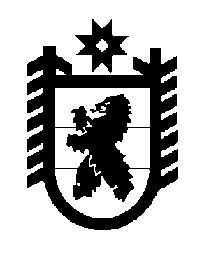 Российская Федерация Республика Карелия    ПРАВИТЕЛЬСТВО РЕСПУБЛИКИ КАРЕЛИЯРАСПОРЯЖЕНИЕот  1 июля 2019 года № 457р-Пг. Петрозаводск Внести в состав регионального проектного офиса, образованного распоряжением Правительства Республики Карелия от 24 декабря 2018 года № 853р-П, с изменением, внесенным распоряжением Правительства Республики Карелия от 30 января 2019 года № 54р-П, следующие изменения:1) включить в состав регионального проектного офиса следующих лиц:Гаврош О.М. – первый заместитель Министра сельского и рыбного хозяйства Республики Карелия;Голубев Р.Г. – Министр образования Республики Карелия;Ермашов А.В. – Министр спорта Республики Карелия;Ломако А.В. – Министр строительства, жилищно-коммунального хозяйства и энергетики Республики Карелия;2) исключить из состава регионального проектного офиса                  Воронова А.М., Ермолаева О.А., Морозова А.Н., Натуральнову И.А.
           Глава Республики Карелия                                                              А.О. Парфенчиков